TRINITY PRIMARY SCHOOL-BUKOTO           END OF YEAR EXAMINATION, 2017          CLASS:   PRIMARY SEVEN          SUBJECT: MATHEMATICS              DURATION: 2 hours and 30 minutesStudent’s Name: …………………………………………………………………Student’s Signature: ……………………………………………………………School Name: …………………………………………………………………District Name: ……………………………………………………………………Read the following instructions carefully:The paper has two sections:  A and BSection A has 20 questions (40 marks)Section B has 12 questions (60 marks)Answer ALL questions.  All answers to both Sections A and B must be written in the spaces provided.All answers must be written using a blue blackball point pen or ink.  Diagrams should be drawn in pencil.Unnecessary alteration of work may lead to loss of marks.Any handwriting that cannot be easily read may lead to loss of marks.Do not fill anything in the boxes indicated for Examiner’s use only.	SECTION ANumbers 1 to 20 carry 2 marks eachWork out:   444 - 400Shade  of the figure below.Write in words; 1,050__________________________________________________________Given that; set X ={1, 3, 5, 7, 9} and set Y= {2, 3, 5, 7},  Find n(XY)Simplify: 5c – 2c + 4d – dWhat number has been expanded?	         (2 × 103) + (1 × 101) + (7 × 100)Work out:  +  Simplify :  - 7 - +3The figure below has 4 lines of folding symmetry. Two of them  and  have been shown. Complete by showing the remaining lines of folding symmetryIn a school, the ratio of male teachers to female teachers is 4 : 5 respectively. If there are 18 teachers altogether, how many male and female teachers are in the school?Find the value of: 32 + 11A p.4 child folded a wire into the shape shown below.       Find the length of the wire.A shopkeeper bought 2 handbags at a total cost of shs.13000. He later sold each handbag for shs.9000. Calculate his profit?Express 10M/s to KM/hr.Using a ruler, sharp pencil and a pair of compasses only, construct an angle of 600 in the space provided below. Convert  to base tenThe Venn diagram below shows the prime factors of 12 and 18  Find the value of mJjunju walked a distance of 2KM. Express this distance in metres.Find the probability of picking an odd number from the list below;	  1, 2, 3, 5, 6, 7, 8, 9In a class there are 3 rows, if each row contains 5 desks and 4 pupils sit on each desk. How many children are in that class? SECTION BMarks for each number are indicated in the brackets21. (a) With the help of a ruler, sharp pencil and a pair of compasses only, construct a triangle TRS in which angle TRS=900, line RS=8cm and line TR=6cm.                                                                                                     (04marks) (b) Measure: (i) line TS= ____________   (ii) angle RST= _________	(02marks)22. The table below shows the different denominations Naiga had before shopping. Study and use the information on it to answer the questions that follow.Complete the table.                                                                                                                                                          (03marks)If Naiga used shs.95,000 for shopping,  how much money did she remain with?                                                                                                                                 (02marks) (a) Solve for n:      = 9                                                                                                                                                                                            (02marks)  (b) Solve for y:  2(y - 1) = 8                                                                                                                                                    (02marks) 24. In a class of 120 pupils, 60% are girls and the rest are boys.      (a) How many girls are in this class?                                                                                                                         (02marks)How many more girls than the boys are in the class?	(02marks)The table below shows the attendance of a P.6 class from Monday to Friday. The class has 60 pupils.  	(a) Complete the above table	(04marks)                     (b) Find the average attendance per day.	(02marks)26.	In a village with 25 farmers, 12 grow rice(R), 17 grow Potatoes (P), ‘d’ grow both crops      (a). Represent the above information on the Venn diagram below.     (02marks)       (b).Find the value of d	(02marks)      (c) Find the number of farmers who grow only one of the crops            	(02marks)   27. (a) Work out:                                                                                                                    (02marks)(b) Simplify:   13 – 3                                                                                                                              (02marks)28.  (a) Find the HCF of 8 and 12	                                                                                                                                                                 (02marks)  (b) The LCM of two numbers is 60 and their GCF is 6. If one of the numbers is 18, find the other number                                                                                                                                                                                                                              (02marks)        (c) Find the value of e and g in the factor tree below	                                                                                                                   (02marks)    29. (a)  Convert 3 hours to minutes.                                                                                                                (02marks)       (b) The clock faces below show the starting time and the ending time of a morning mathematics test. Study it carefully and answer the questions that follow.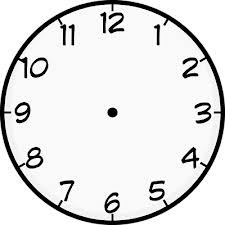 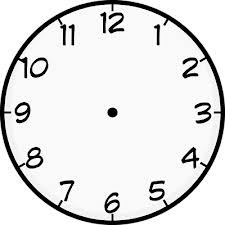                   Starting time                                Ending time      (i) At what time did the test begin?	(01mark)     (ii)    How long did the test last?                                                                                           (02marks)30. The figure below is a circle. Use it to answer the questions that follow    (a)Name the line XC_________________________________________________(01mark)     (b) Given that line XC=7cm;       (i)  Find the length of line AB	(02marks)(ii) Work out the circumference of the circle                                                                                                                                                        (02marks)    31 Study the pie chart below and answer the questions that will follow. A man spends his monthly salary as follows.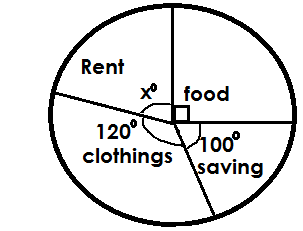 Find the value of x in degrees.	(02marks)If he earns shs.480,000. How much does he spend on clothing?                                                                                                     (02mark)32. The figure below is a rectangle whose length is 10cm and width 8cm.     Study the figure and use it to answer questions that followFind the area of the rectangle.	                                                                (01mark)Find the value of y	(02marks)   (c) Work out the area of the shaded triangle 	       (01mark)Find the area of the unshaded part of the rectangle                                                                                             (01mark)FOR EXAMINERS USE ONLYFOR EXAMINERS USE ONLYFOR EXAMINERS USE ONLYQN. NO.MARKSIGN1-56-1011-1516–2021–2223–2425–2627–2829–3031-32TOTALDENOMINATIONNUMBER OF NOTESAMOUNTShs.20,000_________Shs.60,000Shs.10,0004Shs.40,000Shs.__________5Shs.25,000TOTALTOTALShs._____________Days MondayTuesdayWednesdayThursdayFridayPresent6049_________________56Absent00________105_________